Schreibaufgabe zum EinstiegDifferenzierung:Zuhilfenahme des Grammatikhefts zum Nachschlagen der ZeitformenZuhilfenahme eines Zweisprachigen WörterbuchsWortgeländer / Ideen:En colo : l’animateur / les participants / les activités / les repas / le temps /…
A la maison : un accident (à la maison) / la fête d’un copain / l’anniversaire 		     de la petite copine / …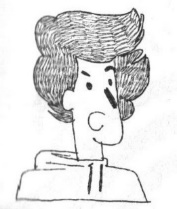 « J’ai quitté la colonie de vacances et j’ai marché droit devant moi. Je ne vais pas y retourner. »                                (p.2, l.9/10)Qu’est-ce qui s’est passé ?Pourquoi est-ce que Tristan (16 ans) a quitté la colo (St. Malo, Bretagne) ?                                                          (environ 120 mots)